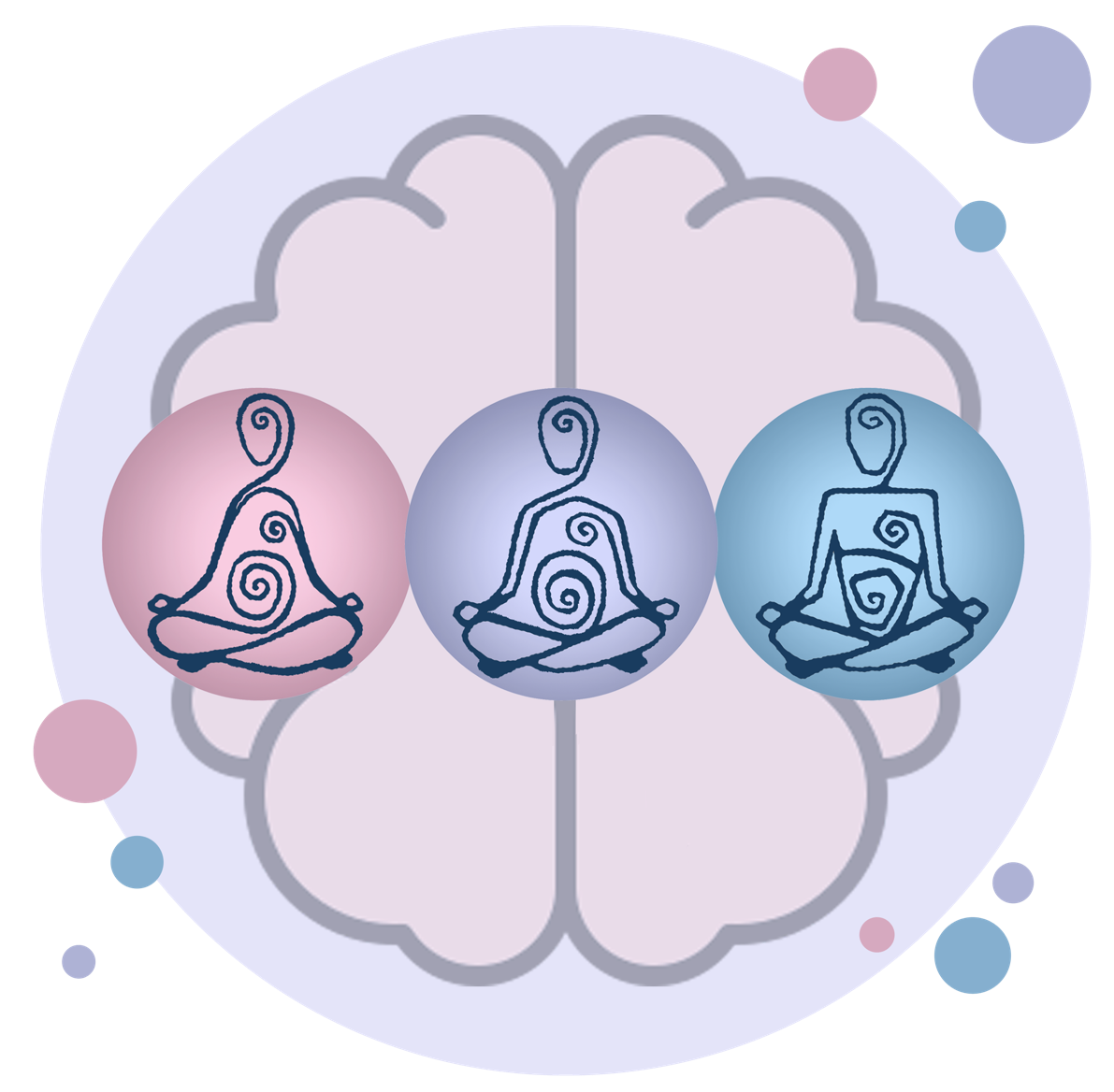 Septième stratégieVISUALISATIONTexte qui accompagne l’animation : La visualisation est une stratégie de PLEINE CONSCIENCE qui interpelle mon imagination et mes sens dans le but de créer un espace intérieur calmant, rassurant et réconfortant.Dans mon espace intérieur peuplé de personnes aimées, meublé d’objets chéris et habité de souvenirs précieux, je me sens heureux, en sécurité, accepté et compris.Cet espace intérieur peut varier d’une personne à l’autre.Par exemple :  Un matin ensoleillé, à courir dans un sentier forestierUn après-midi au bord de l’eau à humer l’air frais de la merSeule dans le salon avec mon chat, je dessine en écoutant ma musique préféréeUne soirée de camping sous un ciel étoilé autour d’un feu crépitantLe jour de mes seize ans, entouré de mes amis à déguster un gâteau succulentIl suffit de prendre une grande respiration et d’imaginer ce lieu avec autant de détails possibles. Lorsque j’évoque mon espace intérieur, ce lieu me procure un sentiment de bien-être et me donne de l’énergie pour persévérer.Une visualisation efficace dépend de ma capacité d’exploiter mon imagination et d’éveiller l’ensemble de mes sens : 	Ce que je peux voirCe que je peux entendreCe que je peux sentirCe que je peux toucherCe que je peux gouterLe tout, dans le but de me rappeler des souvenirs calmants, rassurants et réconfortants.Plus mes SENS sont activés lors de ma visualisation, plus facilement j’arriverai à calmer mon cerveau et mes émotions.			La visualisation : gratuite et accessible en tout temps!VISUALISATION – image 1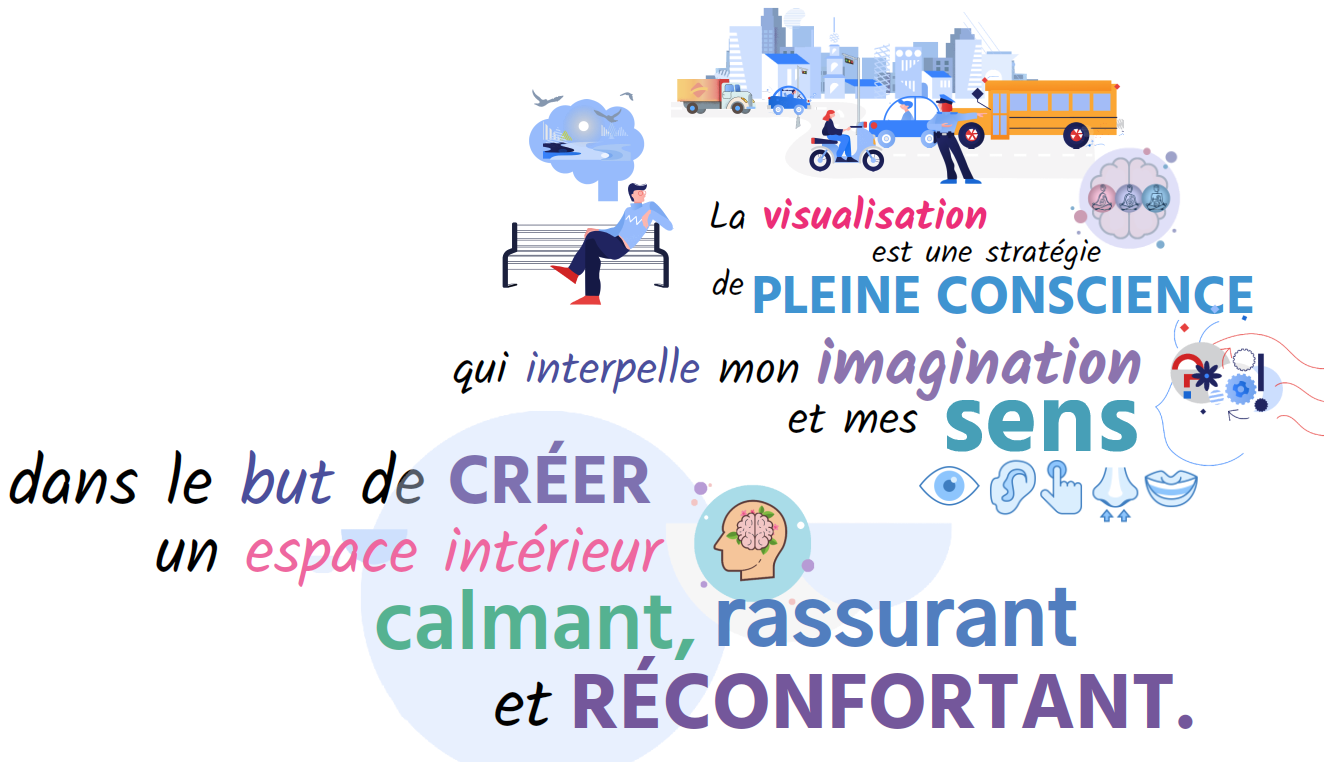 VISUALISATION – image 2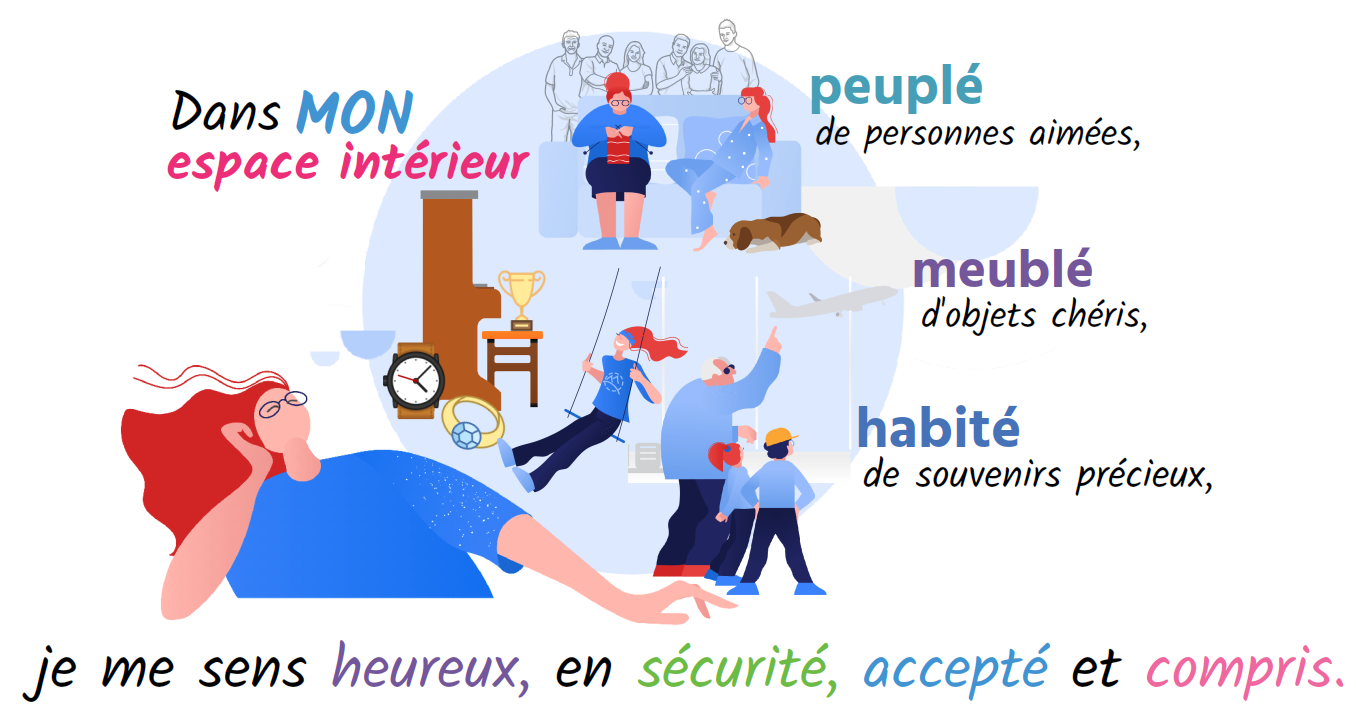 VISUALISATION – image 3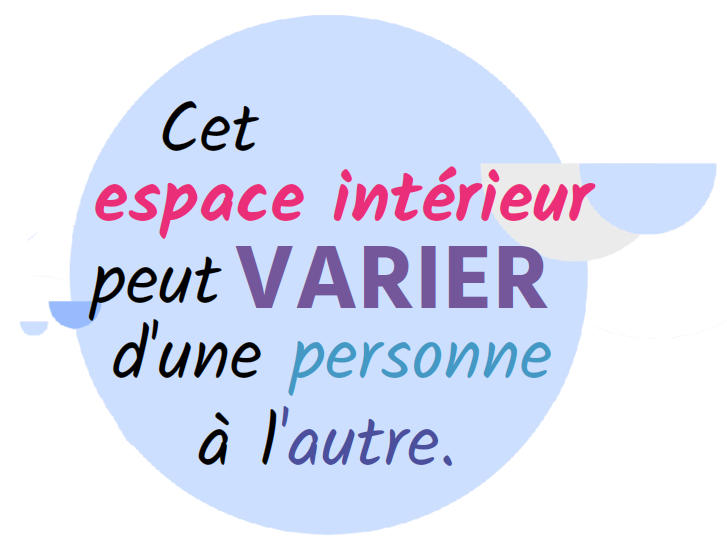 VISUALISATION – image 4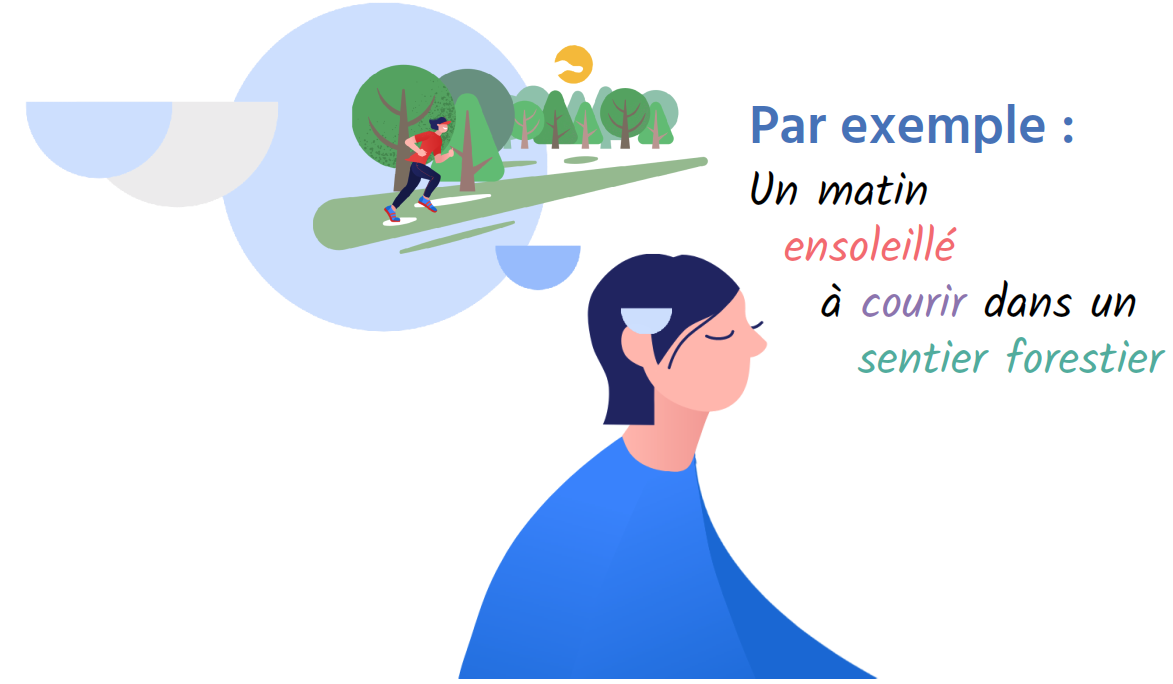 VISUALISATION – image 5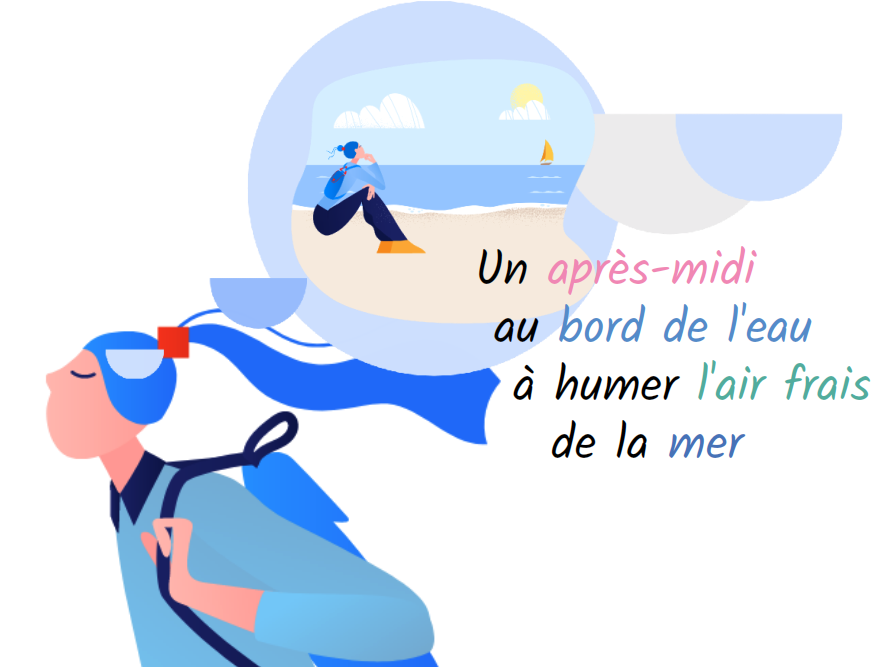 VISUALISATION – image 6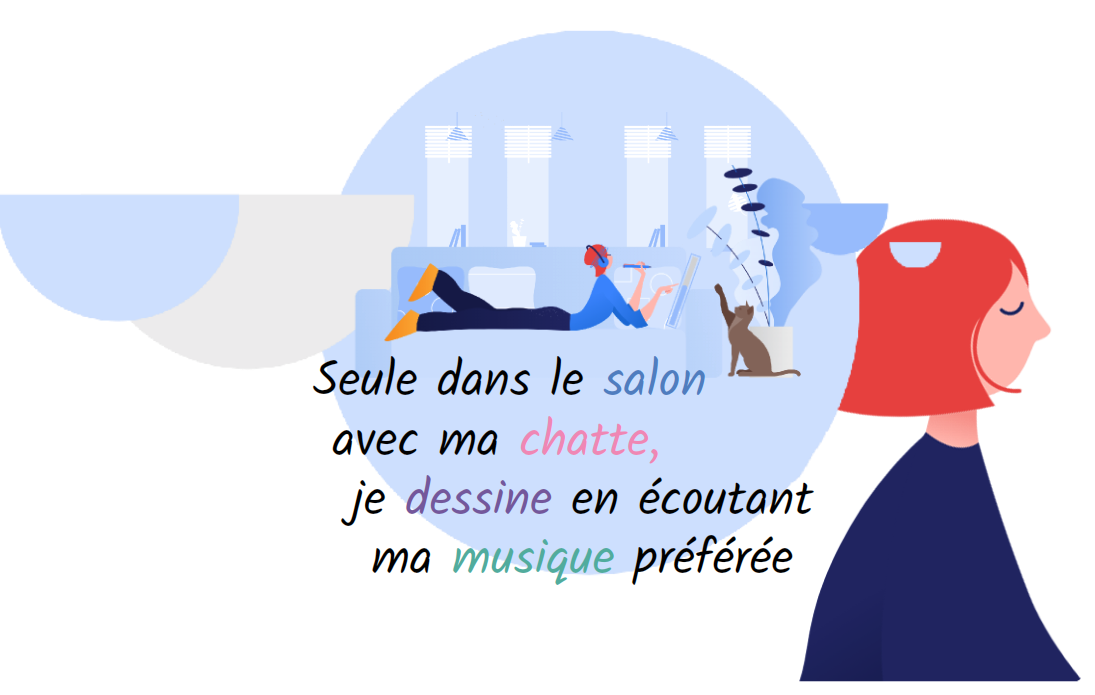 VISUALISATION – image 7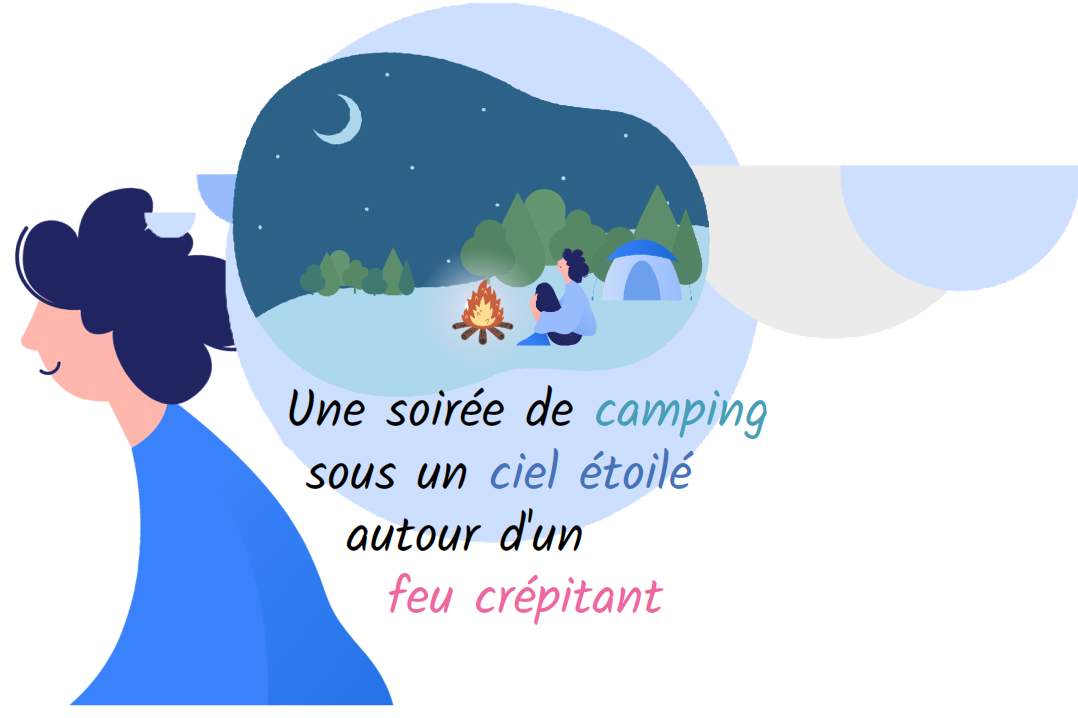 VISUALISATION – image 8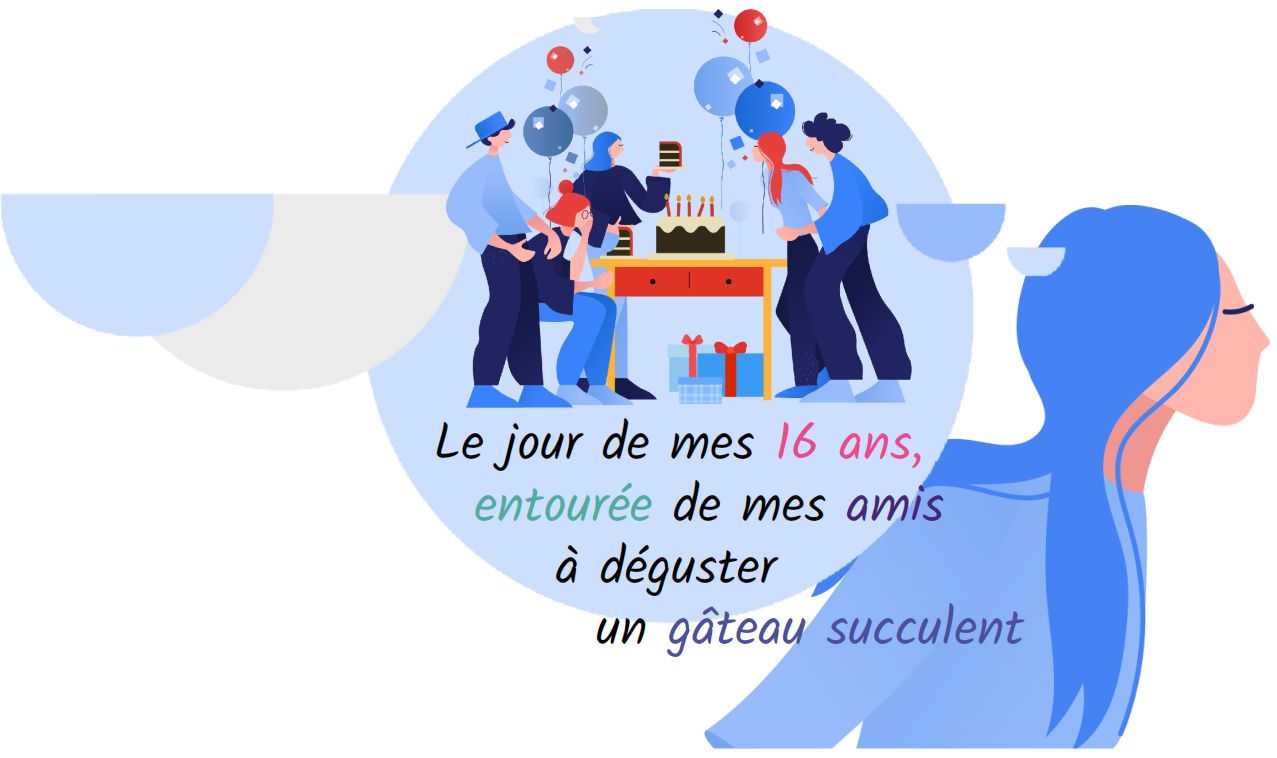 VISUALISATION – image 9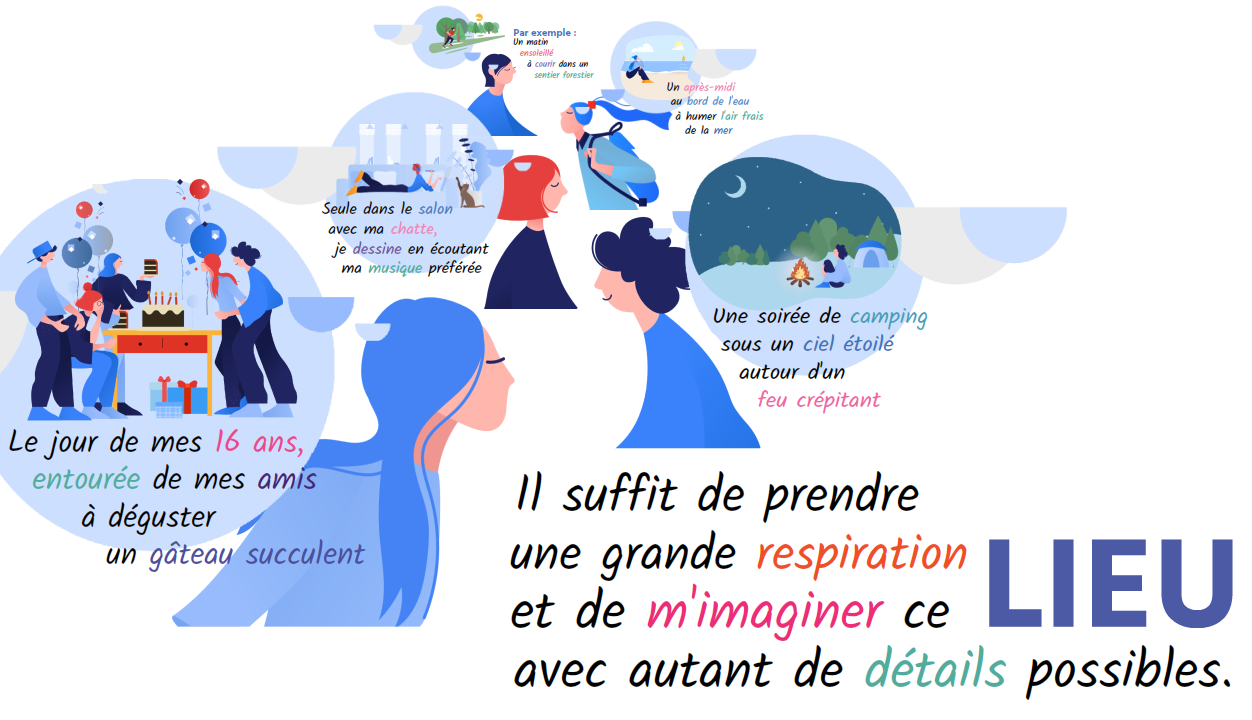 VISUALISATION – image 10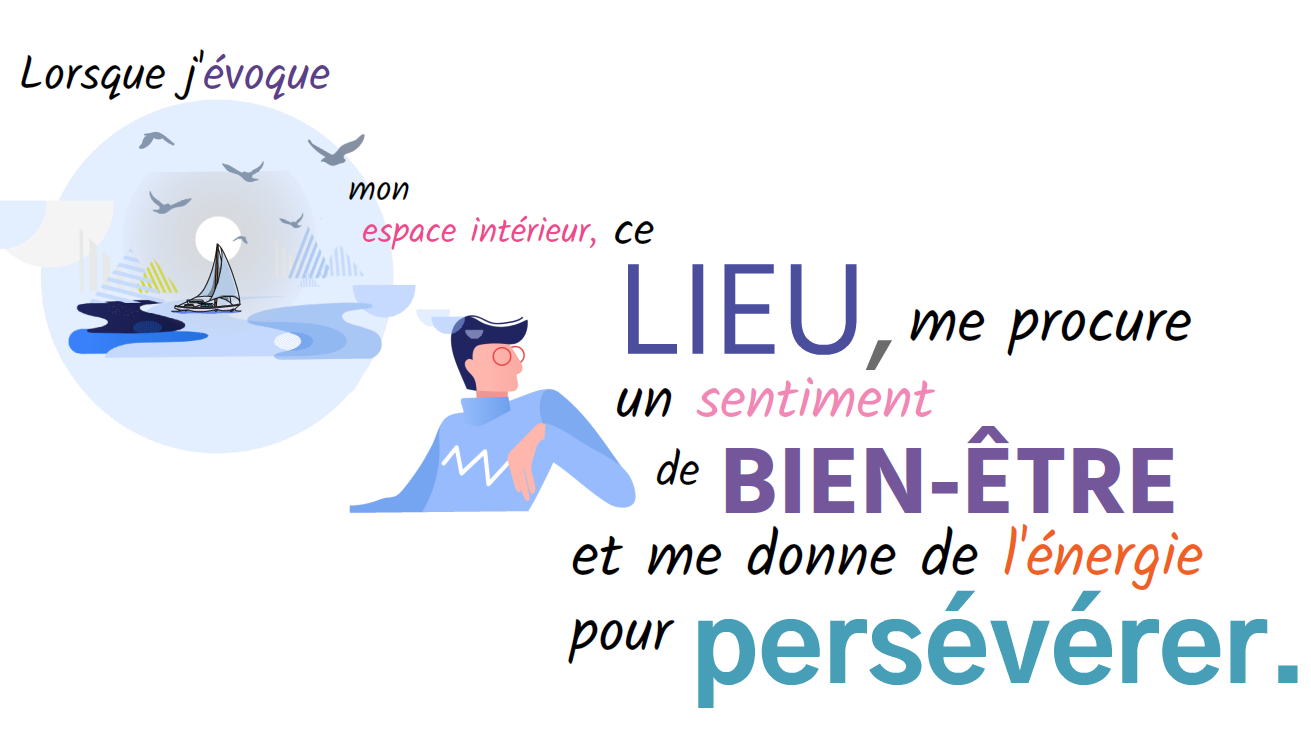 VISUALISATION – image 11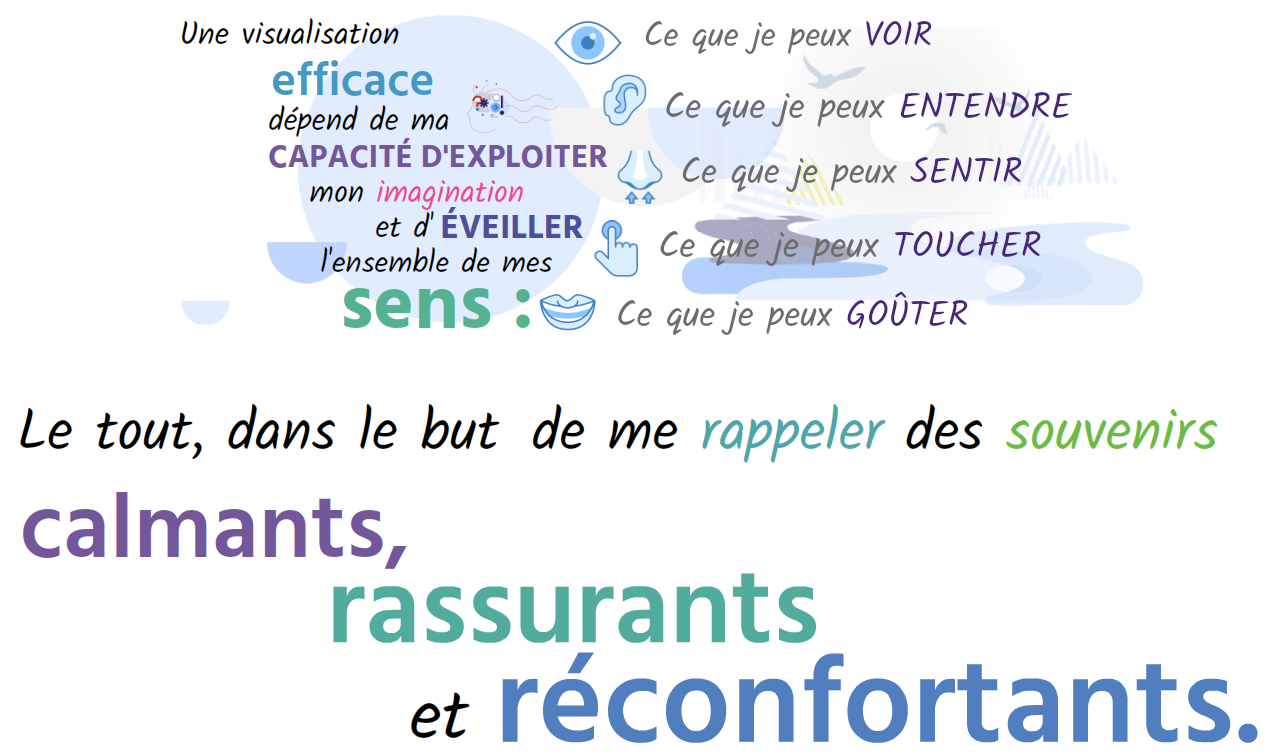 VISUALISATION – image 12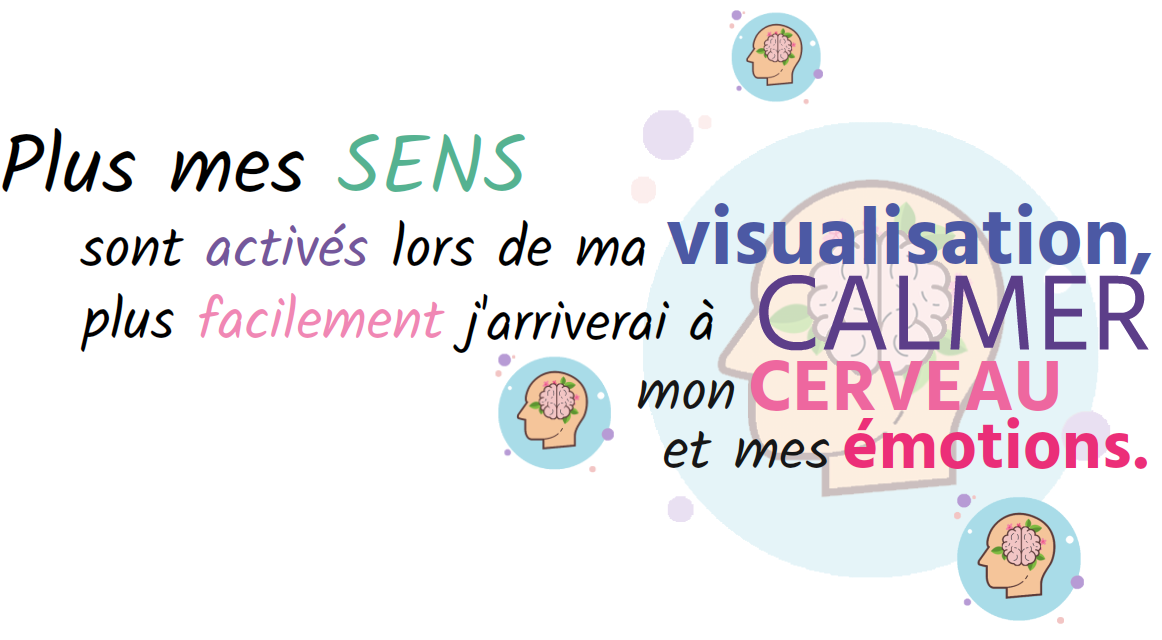 VISUALISATION – image 13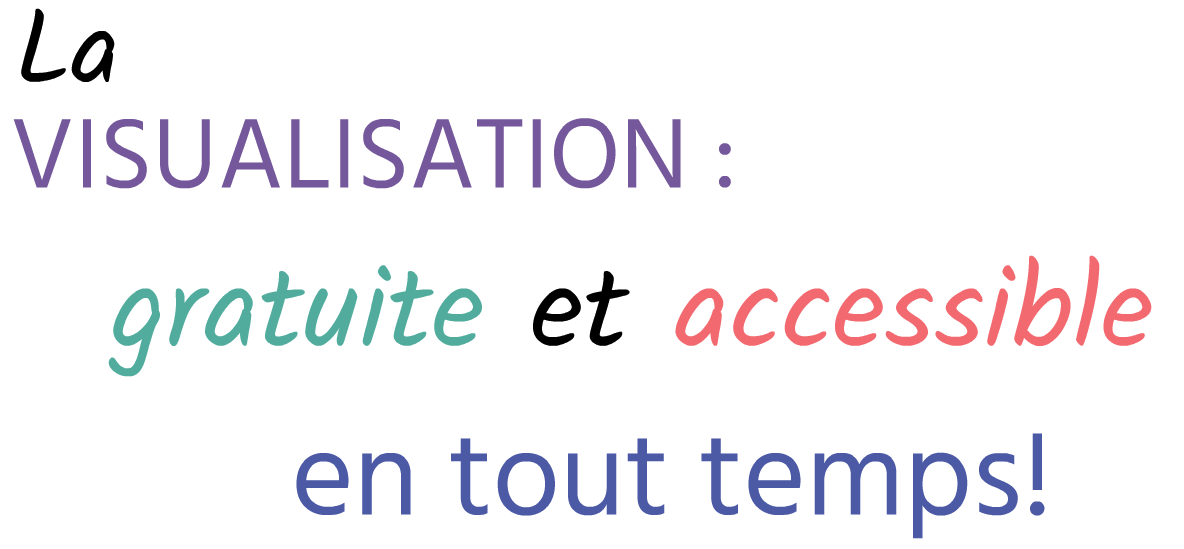 